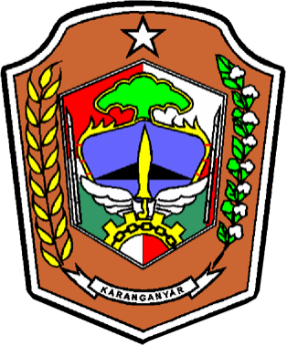 PEMERINTAH KABUPATEN KARANGANYARPERATURAN DESA DESA SROYO KECAMATAN JATENNOMOR 1 TAHUN 2019TENTANGRENCANA PEMBANGUNAN JANGKA MENENGAH DESA (RPJM Desa)DESA SROYO KECAMATAN JATENKABUPATEN KARANGANYARTAHUN 2019-2025PERATURAN DESA SROYONOMOR ……. TAHUN 2019TENTANGRENCANA PEMBANGUNAN JANGKA MENENGAH DESA (RPJM DESA) SROYO KECAMATAN JATEN KABUPATEN KARANGANYARTAHUN 2019-2025DENGAN RAHMAT TUHAN YANG MAHA ESAKEPALA DESA SROYO,Dengan  Kesepakatan BersamaBADAN PERMUSYAWARATAN DESA SROYOdanKEPALA DESA SROYOMEMUTUSKAN :BAB IKETENTUAN UMUMPasal 1Dalam Peraturan Desa ini yang dimaksud dengan :Daerah adalah Kabupaten Karanganyar.Pemerintah Daerah adalah Pemerintah Kabupaten Karanganyar.Bupati adalah Bupati Karanganyar.Dewan Perwakilan Rakyat Daerah adalah Dewan Perwakilan Rakyat Daerah Kabupaten KaranganyarCamat adalah Perangkat Daerah yang mempunyai wilayah kerja di tingkat Kecamatan dalam Kabupaten Karanganyar.Desa adalah desa adat atau yang disebut dengan nama lain, selanjutnya disebut Desa, adalah kesatuan masyarakat hukum yang memiliki batas wilayah yang berwenang untuk mengatur dan mengurus urusan pemerintahan, kepentingan masyarakt setempat, berdasarkan prakarsa masyarakat, hak asal-usul, dan /hak tradisional  yang diakui dan dihormati dalam sistem Pemerintahan Negara Kesatuan Republik Indonesia.Pemerintahan Desa adalah penyelenggara urusan Pemerintahan dan kepentingan masyarakat setempat dalam sistem Pemerintahan Negera Kesatuan Republik Indonesia.Badan Permusyawaratan Desa atau yang disebut dengan nama lain adalah lembaga yang melaksanakan fungsi pemerintahan yang anggotanya merupakan wakil dari penduduk desa berdasarkan keterwakilan wilayah dan ditetapkan secara demokratis; Pemerintahan Desa adalah penyelenggaraan urusan pemerintahan dan kepentingan masyarakat setempat dalam system pemerintahan Negara Kesatuan Republik Indonesia.Pemerintah Desa adalah Kepala Desa atau yang disebut nama lain dibantu perangkat desa sebagai unsur penyelenggaraan pemerintahan desa;Peraturan Desa adalah Peraturan perundang-undangan  yang ditetapkan oleh Kepala Desa setelah dibahas dan disepakati bersama Badan Permusyawaratan Desa;Rencana Pembangunan Menengah Desa selanjutnya disingkat RPJM Desa, adalah rencana kegiatan pembangunan desa untuk jangka waktu 6 (enam) tahun;BAB II
RENCANA PEMBANGUNAN JANGKA MENENGAH DESAPasal 2Rencana Pembangunan Jangka Mengengah Desa merupakan dokumen perencanaan pembangunan desa sebagai landasan dan pedoman bagi Pemerintah Desa dalam melaksanakan pembangunan 6 (enam) tahun terhitung sejak Tahun 2019 sampai dengan Tahun 2025.Pasal 3RPJMDesa sebagaimana dimaksud dalam Pasal 2 disusun dengan sistematika sebagai berikut:BAB I    : PendahuluanBAB II   : Gambaran Umum DesaBAB III  : Masalah dan PotensiBAB IV  : Rencana Pembangunan Jangka Menengah                DesaBAB V   : PenutupUraian secara rinci RPJMDesa  sebagaimana dimaksud dalam Ayat (1) dimuat dalam Lampiran yang merupakan bagian yang tidak terpisahkan dari Peraturan Desa ini. Pasal 4RPJMDesa mengacu pada RPJMD Kabupaten Karanganyar Tahun 2018-2023 dan arah kebijakan perencanaan pembangunan Kabupaten Karanganyar.RPJMDesa merupakan penjabaran visi dan misi kepala Desa, rencana penyelenggaraan Pemerintah Desa, pelaksanaan pembangunan, pembinaan kemasyarakatan, pemberdayaan masyarakat, dan arah kebijakan perencanaan pembangunan Desa.RPJMDesa disusun dengan mempertimbangkan kondisi obyetif Desa dan prioritas pembangunan kabupaten.RPJMDesa sebagai pedoman dalam penyusunan Rancangan RKPDesa.Pasal 5RPJMDesa dilaksanakan oleh Kepala desa dalam rangka penyelenggaraan pembangunan di Desa.BAB IIIPERUBAHAN RENCANA PEMBANGUNAN JANGKA MENENGAH DESA Pasal 6Perubahan RPJMDesa hanya dapat dilakukan apabila:terjadi peristiwa khusus, seperti bencana alam, krisis politik, krisis ekonomi, dan/atau kerusuhan social yang berkepanjangan; atauterdapat perubahan mendasar atas kebijakan Pemerintah, pemerintah daerah provinsi dan/atau pemerintah daerah kabupaten. Perubahan RPJMDesa sebagaimana dimaksud pada ayat (1) dibahas dan disepakati dalam musyawarah perencanaan pembangunan Desa dan selanjutnya ditetapkan dengan peraturan Desa.BAB IVKETENTUAN PENUTUPPasal 7Hal-hal lain yang belum cukup diatur dalam peraturan RPJM-Desa ini akan diatur oleh Peraturan Kepala Desa dan Keputusan Kepala Desa..Pasal 8Peraturan Desa tentang RPJM-Desa ini mulai berlaku pada saat diundangkan.Agar setiap orang dapat mengetahuinya, memerintahkan pengundangan peraturan Desa ini dengan menempatkan dalam lembaran DesaDitetapkan di : Sroyo Pada tanggal  : 21 Juni 2019KEPALA DESA SROYOYULIANTODiundangkan di Desa Sroyo Pada tanggal 21 Juni 2019Sekretaris DesaEKO MARWANTOLembaran Desa Sroyo Kecamatan Jaten Tahun 2019 Nomor 1KEPUTUSAN BADAN PERMUSYAWARATAN DESA (BPD)DESA SROYO KECAMATAN JATENKABUPATEN KARANGANYARNOMOR : 1  TAHUN  2019TENTANG KESEPAKATAN RANCANGAN PERATURAN DESA MENGENAIRENCANA PEMBANGUNAN JANGKA MENENGAH DESA ( RPJM Desa )  SROYO KECAMATAN JATEN KABUPATEN KARANGANYAR              TAHUN 2019-2025BADAN PERMUSYAWARATAN DESA SROYOMenimbang		:a.	bahwa sesuai ketentuan Undang-undang Nomor 6 Tahun 2014 tentang Desa dan peraturan turunannya yang bertujuan untuk pemerataan pembangunan dan meningkatkan partisipasi, kesejahteraan serta pelayanan masyarakat desa melalui pembangunan dalam skala desa;bahwa untuk melaksanakan pembangunan dalam skala desa tersebut, pelaksanaannya sesuai dengan daftar skala prioritas penghasilan tetap Kepala Desa dan perangkat, operasional Pemerintah desa, tunjangan operasional BPD, Intensif RT/RW, pembangunan desa, pemberdayaan masyarakat desa, penyelenggara pemerintah desa dan partisipasi masyarakat maka perlu dibuat Rencana Pembangunan Jangka Menengah Desa (RPJM Desa);bahwa sehubungan dengan hal tersebut di atas, perlu menetapkan Peraturan Desa tentang Rencana Pembangunan Jangka Menengah Desa  Sroyo Tahun 2019-2025.Bahwa sebelum peraturan desa sebagaimana dimaksud huruf c ditetapkan oleh Kepala Desa maka perludibahas dan disepakati   RPJM Desa 2019-2025 antara kepala desa dan BPD sesuai dengan berita acara musyawarah desa penyusunan RPJM Desa 2019-2025;Bahwa untuk melaksanakan hal diatas perlu ditetapkan dengan Keputusan BPD;Mengingat	:	 1. Undang-undang Nomor 6 tahun 2014 tentang Desa, (Lembaran Negara Republik Indonesia Tahun 2014 Nomor 7 );Peraturan Pemerintah Republik Indonesia Nomor 43 Tahun 2014 tentang Peraturan Pelaksanaan Undang-Undang Nomor 6 Tahun 2014 tentang Desa;Peraturan Menteri Dalam Negeri Nomor 114 Tahun 2014 tentang Pedoman Pembangunan Desa;Peraturan Menteri Dalam Negeri Nomor 20 Tahun 2018 tentang Pengelolaan Keuangan Desa;Peraturan Daerah Kabupaten Karanganyar, Nomor 12 Tahun 2015 tentang Pembangunan Desa dan Kerjasama Desa; danPeraturan Bupati Karanganyar Nomor 86 Tahun 2016 tentang Pedoman Pelaksanaan Pembangunan Desa.MEMUTUSKANBERITA ACARA KESEPAKATAN BERSAMA KEPALA DESA DAN BPDNomor :  1 /DS-SROYO/2019Nomor :  1 /BPD -SROYO/2019KESEPAKATAN BERSAMA KEPALA DESA DAN BPD DESA SROYOTENTANGPERATURAN DESA TENTANG RENCANA PEMBANGUNAN JANGKA MENENGAH DESA (RPJM DESA) SROYO KECAMATAN JATEN KABUPATEN KARANGANYAR TAHUN 2019-2025Pada hari ini jum’at  tanggal dua puluh satu bulan juni  tahun dua ribu sembilan belas kami yang bertanda tangan di bawah ini :H. YULIANTO, S.T.	:	Kepala Desa Sroyo  dalam hal ini bertindak untuk dan atas nama Pemerintah Desa Sroyo selanjutnya disebut PIHAK PERTAMAMULYADI, A.Ma.	:	Ketua BPD Desa Sroyo dalam hal ini bertindak untuk dan atas nama Badan Permusyawaratan Desa (BPD) Desa Sroyo selanjutnya disebut PIHAK KEDUAMenyatakan bahwa 1. 	PIHAK KEDUA telah membahas dan menyepakati RPJM Desa 2019-2025 yang telah diajukan PIHAK PERTAMA, dengan penyesuaian dan perubahan sebagaimana tertuang pada catatan yang terlampir Berita Acara ini2.	PIHAK PERTAMA dapat menerima dengan baik penyesuaian dan perubahan RPJM Desa 2019-2025 sebagaimana tertuang pada catatan yang terlampir Berita Acara ini.3.	PIHAK PERTAMA akan menyelesaikan perubahan dan koreksi atas RPJM Desa 2019-2025  selaras dengan penyesuaian dan perubahan sebagaimana tertuang pada catatan yang terlampir Berita Acara ini selambat-lambatnya sebelum 3 (tiga) hari kerja setelah tanggal ditandatangani Berita Acara ini.4.	PIHAK PERTAMA akan menyampaikan kepada Camat Jaten untuk mendapat evaluasi selambat-lambatnya 6 (enam) hari kerja setelah tanggal ditandatangani Berita Acara iniDemikianlah Berita Acara ini dibuat dan ditandatangani oleh kedua belah pihak dalam rangkap 2 (dua) untuk dapat dipergunakan sebagaimana mestinyaBERITA ACARA MUSYAWARAH DESAPEMBAHASAN BPD TERHADAP RPJM DESA 2019-2025Pada hari ini jum’at tanggal dua puluh satu bulan juni tahun dua ribu sembilan belas bertempat di desa Sroyo, Kecamatan Jaten, Kabupaten Karanganyar dengan dihadiri  oleh Ketua, Anggota Badan Permusyawaratan Desa, Kepala Desa dan perangkat Desa serta Tokoh masyarakat, Tokoh Agama, Tokoh Pemuda Karang Taruna serta Organisasi Wanita dalam rangka membahas Rancangan Rencana Pembangunan Pembangunan Jangka Menengah Desa (RPJMDes) Sroyo Tahun 2019-2025.Dalam Rapat tersebut telah diperoleh kata sepakat mengenai pokok-pokok hasil musyawarah dengan para peserta sebagai berikut :Menyepakati RPJM Desa 2019-2025 dengan rincian sebagai berikutBidang Penyelenggaraan Pemerintah Desa Bidang PembangunanBidang Pembinaan KemasyarakatanBidang Pemberdayaan Masyarakat Menyepakati RPJM Desa 2019-2025 setelah menyelesaikan perubahan dan koreksi atas RPJM Desa 2019-2025 selaras dengan penyesuaian dan perubahan sebagaimana catatan Berikut :Program pembangunan baik fisik maupun non fisik direncanakan secara menyeluruh dan menyentuh kepada masyarakat di wilayah Desa Sroyo.Terlalu banyaknya program yang pembangunan yang direncanakan harus dilihat dari aspek kemanfaatan bagi masyarakat sehingga perlu ditentukan skala prioritas kegiatan / program setiap tahunnya.Inventarisasi permasalahan dalam program pembangunan sedini mungkin yang diselaraskan dengan potensi yang ada di desa sehingga permasalahan-permasalahan yang ada segera dapat diselesaikan dan tidak akan mengganggu proses pembangunan yang akan dan sedang berlangsung.Demikian Berita Acara Rapat Badan Permusyawaratan Desa ini dibuat untuk dipergunakan sebagaimana mestinya.BADAN PERMUSYAWARATAN DESA (BPD)DESA SROYOKetua / Anggota		: Mulyadi, A.Ma.	(……………………)Wakil Ketua/Anggota		:	Admin	(……………………)Sekretaris / Anggota		:	Suyamto, S.Ag, M.Pd.I	(……………………)Anggota		:	Suprapto	(……………………)Anggota		:	Muzaini, S.Ag,S.Pd.SD,MM.	(……………………)Anggota		:	Supardi	(……………………)Anggota		:	Feri Mustofa	(……………………)Anggota		:	Joko Susanto	(……………………)Anggota		:	Nur Hidayati, S.Pd.I	(……………………)KEPALA DESA SROYO KECAMATAN JATENKABUPATEN KARANGANYARMenimbang :bahwa untuk melaksanakan ketentuan Pasal 79 ayat (1) sampai dengan ayat (7) Undang Undang Nomor 6 Tahun 2014 tentang Desa, perlu menyusun Peraturan Desa tentang   Rencana Pembangunan Jangka Menengah Desa (RPJMDesa) Sroyo Kecamatan Jaten Kabupaten Karanganyar Tahun 2019-2025.bahwa untuk melaksanakan ketentuan Pasal 79 ayat (1) sampai dengan ayat (7) Undang Undang Nomor 6 Tahun 2014 tentang Desa, perlu menyusun Peraturan Desa tentang   Rencana Pembangunan Jangka Menengah Desa (RPJMDesa) Sroyo Kecamatan Jaten Kabupaten Karanganyar Tahun 2019-2025.bahwa untuk melaksanakan ketentuan Pasal 79 ayat (1) sampai dengan ayat (7) Undang Undang Nomor 6 Tahun 2014 tentang Desa, perlu menyusun Peraturan Desa tentang   Rencana Pembangunan Jangka Menengah Desa (RPJMDesa) Sroyo Kecamatan Jaten Kabupaten Karanganyar Tahun 2019-2025.Mengingat:1. Undang-undang Nomor 6 tahun 2014 tentang Desa, (Lembaran Negara Republik Indonesia Tahun 2014 Nomor 7 );Peraturan Pemerintah Republik Indonesia Nomor 43 Tahun 2014 tentang Peraturan Pelaksanaan Undang-Undang Nomor 6 Tahun 2014 tentang Desa;Peraturan Menteri Dalam Negeri Nomor 114 Tahun 2014 tentang Pedoman Pembangunan Desa;Peraturan Menteri Dalam Negeri Nomor 20 Tahun 2018 tentang Pengelolaan Keuangan Desa;Peraturan Daerah Kabupaten Karanganyar, Nomor 12 Tahun 2015 tentang Pembangunan Desa dan Kerjasama Desa; danPeraturan Bupati Karanganyar Nomor 86 Tahun 2016 tentang Pedoman Pelaksanaan Pembangunan Desa.1. Undang-undang Nomor 6 tahun 2014 tentang Desa, (Lembaran Negara Republik Indonesia Tahun 2014 Nomor 7 );Peraturan Pemerintah Republik Indonesia Nomor 43 Tahun 2014 tentang Peraturan Pelaksanaan Undang-Undang Nomor 6 Tahun 2014 tentang Desa;Peraturan Menteri Dalam Negeri Nomor 114 Tahun 2014 tentang Pedoman Pembangunan Desa;Peraturan Menteri Dalam Negeri Nomor 20 Tahun 2018 tentang Pengelolaan Keuangan Desa;Peraturan Daerah Kabupaten Karanganyar, Nomor 12 Tahun 2015 tentang Pembangunan Desa dan Kerjasama Desa; danPeraturan Bupati Karanganyar Nomor 86 Tahun 2016 tentang Pedoman Pelaksanaan Pembangunan Desa.1. Undang-undang Nomor 6 tahun 2014 tentang Desa, (Lembaran Negara Republik Indonesia Tahun 2014 Nomor 7 );Peraturan Pemerintah Republik Indonesia Nomor 43 Tahun 2014 tentang Peraturan Pelaksanaan Undang-Undang Nomor 6 Tahun 2014 tentang Desa;Peraturan Menteri Dalam Negeri Nomor 114 Tahun 2014 tentang Pedoman Pembangunan Desa;Peraturan Menteri Dalam Negeri Nomor 20 Tahun 2018 tentang Pengelolaan Keuangan Desa;Peraturan Daerah Kabupaten Karanganyar, Nomor 12 Tahun 2015 tentang Pembangunan Desa dan Kerjasama Desa; danPeraturan Bupati Karanganyar Nomor 86 Tahun 2016 tentang Pedoman Pelaksanaan Pembangunan Desa.1. Undang-undang Nomor 6 tahun 2014 tentang Desa, (Lembaran Negara Republik Indonesia Tahun 2014 Nomor 7 );Peraturan Pemerintah Republik Indonesia Nomor 43 Tahun 2014 tentang Peraturan Pelaksanaan Undang-Undang Nomor 6 Tahun 2014 tentang Desa;Peraturan Menteri Dalam Negeri Nomor 114 Tahun 2014 tentang Pedoman Pembangunan Desa;Peraturan Menteri Dalam Negeri Nomor 20 Tahun 2018 tentang Pengelolaan Keuangan Desa;Peraturan Daerah Kabupaten Karanganyar, Nomor 12 Tahun 2015 tentang Pembangunan Desa dan Kerjasama Desa; danPeraturan Bupati Karanganyar Nomor 86 Tahun 2016 tentang Pedoman Pelaksanaan Pembangunan Desa.1. Undang-undang Nomor 6 tahun 2014 tentang Desa, (Lembaran Negara Republik Indonesia Tahun 2014 Nomor 7 );Peraturan Pemerintah Republik Indonesia Nomor 43 Tahun 2014 tentang Peraturan Pelaksanaan Undang-Undang Nomor 6 Tahun 2014 tentang Desa;Peraturan Menteri Dalam Negeri Nomor 114 Tahun 2014 tentang Pedoman Pembangunan Desa;Peraturan Menteri Dalam Negeri Nomor 20 Tahun 2018 tentang Pengelolaan Keuangan Desa;Peraturan Daerah Kabupaten Karanganyar, Nomor 12 Tahun 2015 tentang Pembangunan Desa dan Kerjasama Desa; danPeraturan Bupati Karanganyar Nomor 86 Tahun 2016 tentang Pedoman Pelaksanaan Pembangunan Desa.Menetapkan:PERATURAN DESA SROYO TENTANG RENCANA PEMBANGUNAN JANGKA MENENGAH DESA (RPJM DESA) SROYO KECAMATAN JATEN KABUPATEN KARANGANYAR TAHUN 2019-2025PERATURAN DESA SROYO TENTANG RENCANA PEMBANGUNAN JANGKA MENENGAH DESA (RPJM DESA) SROYO KECAMATAN JATEN KABUPATEN KARANGANYAR TAHUN 2019-2025BADAN PERMUSYAWARATAN DESA (BPD)DESA SROYO KECAMATAN JATENAlamat  : Jalan Kasak N0 1 SroyoJatenKaranganyarE mail suyamto_42@yahoo.comTelp. 0271-826285Menetapkan :KESATU:MEMBAHAS RENCANA PEMBANGUNAN JANGKA MENENGAH DESA (RPJM Desa) TAHUN 2019-2025 UNTUK DITETAPKAN MENJADI PERATURAN DESA OLEH KEPALA DESA.MEMBAHAS RENCANA PEMBANGUNAN JANGKA MENENGAH DESA (RPJM Desa) TAHUN 2019-2025 UNTUK DITETAPKAN MENJADI PERATURAN DESA OLEH KEPALA DESA.KEDUA      :MENYEPAKATI RENCANA PEMBANGUNAN JANGKA MENENGAH DESA (RPJM Desa) TAHUN 2019-2025 UNTUK DITETAPKAN MENJADI PERATURAN DESA OLEH KEPALA DESAKETIGA:KESEPAKATAN INI BERLAKU MULAI TANGGAL DITETAPKANDisepakati di    :  Sroyo Pada Tanggal    :  21 Juni 2019BADAN PERMUSYAWARATAN DESA ( BPD )DESA  SROYOKETUAMULYADI, A.MaPIHAK PERTAMA(H. YULIANTO, S.T.)PIHAK KEDUA(MULYADI, A.MA.)NOUSULAN RENCANA KEGIATAN RENCANA LOKASI PRAKIRAANVOLUME SATUAN1Penyediaan Sarana Prasarana Pemerintahan Desa2Pengelolaan Administrasi Kependudukan, Pencatatan Sipil, Statistik dan Kearsipan3Penyelenggaraan Tata Praja Pemerintahan, Perencanaan, Keuangan dan Pelaporan4Bidang Pertanahan5Pemindahan/Relokasi Balai Desa NOUSULAN RENCANA KEGIATAN RENCANA LOKASI PRAKIRAANVOLUME SATUAN1Betonisasi Jalan Usaha Tani dari Lungguh Kades sampai Sidemung2Talud Jalan Usaha Tani dari Kasak sampai Karangasem3Talud Jalan Usaha Tani dari Karangasem - Jembatan4Perbaikan Saluran Tor 17 & 185Betonisasi Jl. Lingkar DusunKasak Rt.01/01150m26Pembangunan Betonisasi jalan TembusPulosari Rt.02/02625m27Pembangunan Talud Tundungan Rt.06/04100m18Pembangunan Talud Lingkar SelatanNgabean Rt.03/07150m19Saluran  Air Jalan Ngledok Rt.02 / 08 400m110Pembangunan Gorong - gorongSroyo Rt.03, 04,05,06/09200m111Perbaikan Selokan Jl. Rt.01Kasak Rt.01/01300m112Pembangunan Betonisasi Kasak Rt.01/01200m213Pembangunan SaluranPulosari Rt.01/02108m314Pembangunan Aspal JalanPulosari Rt.01/021500m215Pembangunan Talud JalanPulosari Rt.02/02200m116Pembangunan Talud JalanDalon Rt.01/04100m117Betonisasi JalanTundungan Rt.03/0575m218Pembangunan Talud Jalan Kanan KiriDalon Rt.02/04200m119Pembangunan Gedung Musyawarah DsnBantar Rt.01, 02/061unit20Pembangunan Gapuro Bantar-MenjingBantar Rt.01, 02/061unit21Pembangunan Saluran AirNgledok Rt.01/08100m122Pembangunan Saluran Air sebelah BaratNgledok Rt.01/08100m123Pembangunan Saluran Sroyo Rt.01,02 /10100m124Relokasi  Balai Desa25Pembangunan TPS 26Perbaikan Selokan Keliling Rt.02Kasak Rt.02/01800m127Pelebaran Gorong-gorong & JembatanKarangasem Rt.01/033m228Talud Jalan Barat Dukuh NgelomNgelom Rt.06/05200m129Betonisasi & Talud Lingkar UtaraBantar Rt.01/06300m230Talud Jalan Tani Kanan & KiriBeluk Kidul Rt.05/08600m131Pembangunan Saluran AirSroyo Rt.03, 04, 05,06/09300m132Pembangunan Selokan Rt.03Kasak Rt.03/01200m133Pembangunan Selokan Rt.04Kasak Rt.04/01500m134Pembanguna BetonisasiPulosari Rt.02/02250m235Pembangunan SaluranPulosari Rt.03/02200m136Pembangunan Talud JalanPulosari Rt.03/02200m137Pembangunan Talud Jalan ke RingrodDalon Rt.02/0475m138Pembangunan Talud Tundungan Rt.05/04125m139Pembangunan Talud Jalan MakamDalon Rt.04/04300m140Betonisasi Lingkar SelatanKanten Rt.02/07625m241Saluran  Air Jalan Ngledok Rt.02/08400m142Talud Jalan TaniNgledok Rt.03/08400m143Perbaikan Saluran AirSroyo Rt.01 / 1044Pembangunan PAMSIMAS45Pembangunan Gedung Serbaguna46Pembangunan Hot Mix JalanKasak Rt.03/01500m247Pembangunan Talud JalanKarangasem Rt.03/03100m148Betonisasi Jalan Timur Dalon Rt.03Dalon Rt.03/04750m249Pembangunan Talud Dukuh SeprehSepreh Rt.03/06100m150Pengaspalan JalanBeluk Lor Rt.06/08200m151Pembangunan Gorong - gorongSroyo Rt. 03,04, 05/1020m152Pembangunan Talud Utara DusunKasak Rt.04/01135 x 60m153Pembangunan Selokan Rt.05Kasak Rt.05/01150m154Pembangunan Betonisasi jalan Pulosari Rt.03/02975m255Pembangunan Aspal JalanPulosari Rt.04/02900m256Pembangunan Talud JalanPulosari Rt.05/02200m157Pembuatan Saluran antar pekaranganKarangasem Rt.01/0358Pengaspalan jalanKarangasem Rt.04/03500m259Hot Mix JalanTundungan Rt.05/04600m260Betonisasi Jalan Depan Bp. JumadiTundungan Rt.05/04225m261Pembangunan BetonisasiDalon Rt.02/0475m162Pembuatan Bak SampahKanten Rt.02/0763Pelebaran Gorong-gorongNgledok Rt.03/0864Pembangunan Saluran AirNgledok Rt.03/08150m165Pengadaan Cerobong Pembakaran Sampah6m166Perbaikan Jalan Desa67Talud Jalan Usaha Tani dari Ringroad sampai Jembatan68Pembangunan Hot Mix JalanKasak Rt.04/01270m269Pengaspalan jalan utama PulosariPulosari Rw.02 & 035100m270Talud Jalan depan SDN tundunganTundungan75m171Pembangunan Talud utara MusholaKanten Rt.01/07300m172Talud Jalan TaniBeluk Lor Rt.06/08400m173Perbaikan Saluran AirSroyo Rt.03, 04, 05 / 10400m174Pembangunan Hot Mix JalanKasak Rt.05/01150m275Pembangunan Hot Mix JalanKasak Rt.05/0160m276Pembangunan Berem Jalan Karangasem Rt.01/03500m177Pembuatan Saluran dan Gorong-gorongKarangasem Rt.01/03275m178Pengembangan Gedung brankasKarangasem Rt.01/0379Hot Mix JalanTundungan Rt.01/05357m280Pembangunan Talud Jalan MasjidTundungan Rt.01/05120m181Pembangunan Talud JalanTundungan Rt.02/05150m182Talud & Betonisasi Jalan MakamNgabean Rt.03/07250m283Pembangunan Saluran AirBeluk Kidul Rt.05/08500m184Pengaspalan JalanBeluk Kidul Rt.05/08400m185Pengerasan Jalan LingkarBeluk Kidul Rt.05/08400m186Pembangunan Gapuro DusunDusun Sroyo87Perbaikan Jalan Desa 88Pembangunan Selokan Rt.06Kasak Rt.06/01300m189Pembangunan Betonisasi jl Lingkar dusunPulosari Rt.05/02750m290Jalan Tembus dan Pembangunan JembatanDalon - Tundunganm191Pembangunan Talud jl Liangkar SelatanBantar Rt.01/06300m192Pengerasan Jalan Lingkar SelatanBeluk Kidul Rt.04/08600m193Talud Jalan Dukuh Lingkar BaratSroyo Rt.03,04 / 10110m194Pembangunan Saluran IrigasiKasak Rt.06, 07/01250m295Pembuatan Saluran AirKarangasem Rt.02/03260m196Pembuatan Saluran dan Gorong-gorongKarangasem Rt.03/03300m197Pembangunan Aspal JalanKarangasem Rt.03/03900m298Betonisasi Jalan Depan Bp. PuponTundungan Rt.02/05125m299Pembangunan Talud Jalan TembusTundungan Rt.03/05200m1100Hot Mix JalanDalon Rt.01/04300m1101Gedung Pertemuan SeprehSepreh Rt.03/061unit102Talud jalan LingkarBeluk Kidul Rt.05/08400m1103Pengerasan Jalan LingkarBeluk Lor Rt.06/08400m1104Pengadaan Bak SampahKasak Rw.01105Perbaikan Jalan Desa 106Pembangunan Selokan Rt.07Kasak Rt.07/01300m1107Pembangunan Saluran Air Jalan Pulosari Rt.02/02250m1108Betonisasi Jalan UtaraNgelom Rt.05/05625m2109Pembangunan Talud Lingkar BaratNgabean Rt.03/07150m1110Talud Jalan LingkarNgledok Rt.01/08100m1111Saluran jalan depan Masjd Ar RomahSroyo Rt.01,02,03/09250m1112Pengaspalan jalan  Karangasem Rt.04/03600m2113Pembangunan Talud JalanKarangasem Rt.04/03150m1114Pembangunan Saluran airKarangasem Rt.04/03250m1115Pengaspalan jalanKarangasem Rt.04/03750m2116Betonisasi jalanNgelom Rt.06/05575m2117Hot Mix Jalan Timur SDN TundunganTundungan345m2118Hot Mix Jalan Tugu Jaranan - Tundungan Tundungan900m2119Perbaikan Jembatan PenghubungSepreh Rt.03/06120Perbaikan MusholaBeluk Lor Rt.06/081unit121Pembangunan Menara MasjidNgledok Rt.03/089m122Pembangunan Aspal JalanPulosari Rt.05/021500m2123Pembangunan Aspal JalanPulosari Rt.06/02750m2124Pengadaan Try Out Pelajar Pulosari Rw.02 & 03125Pengadaan Try Out Tundungan126Try Out Ujian Sekolah SD, SMP, SMADusun Ngledok127Penyelenggaraan Pos Kesehatan Desa (PKD)128Penyelenggaraan dan Pengembangan Posyandu129Penyelenggaraan Desa Siaga Kesehatan130Penanggulangan HIV Aids berskala desa	NOUSULAN RENCANA KEGIATANRENCANA LOKASIPRAKIRAANVOLUMESATUAN1Pembangunan Gedung Serbaguna / Olah Raga2Penguatan & Peningkatan Kapasitas Tenaga Keamanan/ Ketertiban (Pembinaan Linmas)3Penyelenggaraan Festival Kesenian, Adat/Kebudayaan dan Keagamaan (HUT RI, Hari Jadi Kab. Karanganyar, Keagamaan dll)4Pembinaan Karang Taruna5Pembinaan PKK6Posyandu LansiaTundungan7Pembinaan Guru TPA dan Kegiatan Keagamaan 8Sarana dan Prasarana TPQ Pulosari Rw.02 & 033T. Ibadah9Dana Stimulan Tasyakuran Dusun Pulosari Rw.02 & 0310Pengembangan Program Posbindu Pulosari Rw.02 & 0311Pengadaan Alat uasy touch Pulosari Rw.02 & 0312Penambahan Alat Befit Pulosari Rw.02 & 0313Dana Pelatihan Kuliner Produk Lestari Family Pulosari Rw.02 & 0314Sarana dan Prasarana TPQ Pulosari Rw.02 & 033T. Ibadah15Pembinaan kerukunan umat beragama16Peltakhot dihidupkan kembaliTundungan17Penanggulangan masalah DBTundungan18Stimulan Pemberdayaan TPA / TPQKanten19Penanganan Sampah Sidemung ( TPS ) Sidemung20Pemberdayaan Posbindu LansiaDusun Sroyo21Peningkatan SDM Pengajar TPA/TPQBeluk Kidul Rt.05/0822Pelatihan guru-guru TPATundungan23Pelatihan Parogo PahargyanDusun Ngledok24Pelatihan Guru TPA / TPDusun Sroyo25Pelatihan Toto Coro Pahargyan Pulosari Rw.02 & 0326Pelatihan-pelatihan kebudayaanTundungan27Pelatihan Kepemimpinan dan Kaderisasi Karang TarunaKanten28Pelatihan Tim Bola VolyBeluk Kidul Rt.04/0829Pelatihan Tim Bola Voly Beluk Lor Rt.06/0830Pelatihan Kesiapsiagaan/ Tanggap Bencana31Santunan kepada Balita yatim dan yatim piatu32Kerja sama dengan Perusahaan untuk mengurangi pegangguranDesa SroyoNOUSULAN RENCANA KEGIATANRENCANA LOKASIPRAKIRAANVOLUMESATUAN1Peningkatan Kapasitas Aparatur Desa (Kepala Desa, Perangkat Desa, BPD dan Lembaga Desa Lainnya)2Pelatihan  Teknologi Tepat Guna3Pelatihan KPMD4Pelatihan Hidroponik untuk PKK dan IRTDusun Ngledok5Pemberdayaan BUMDES Desa Sroyo  6Penyuluhan Perlindungan Anak7Pemeliharaan dan Perbaikan Saluran Tor 17 & 188Perbaikan Saluran air PBS 17